ДУМА ГОРОДА НЕВИННОМЫССКАСТАВРОПОЛЬСКОГО КРАЯРЕШЕНИЕ25 февраля 2021 г. 								№ 624 -78НевинномысскОб утверждении Порядка расчета и возврата сумм инициативных платежей, подлежащих возврату лицам (в том числе организациям), осуществившим их перечисление в бюджет города Невинномысска	В соответствии с Федеральным законом от 06.10.2003 №131-ФЗ «Об общих принципах организации местного самоуправления в Российской Федерации», Уставом муниципального образования города Невинномысска Ставропольского края Дума города НевинномысскаРЕШИЛА:1. Утвердить Порядок расчета и возврата сумм инициативных платежей, подлежащих возврату лицам (в том числе организациям), осуществившим их перечисление в бюджет города Невинномысска согласно приложению.2. Контроль за исполнением настоящего решения возложить на постоянную комиссию Думы города Невинномысска по бюджету и налоговой политике (Шалимов).								Приложение								к решению Думы								города Невинномысска								от 25 февраля 2021 г.								№ 624-78Порядокрасчета и возврата сумм инициативных платежей, подлежащих возврату лицам (в том числе организациям), осуществившим их перечисление в бюджет города Невинномысска	1. Настоящий Порядок расчета и возврата сумм инициативных платежей, подлежащих возврату лицам (в том числе организациям), осуществившим их перечисление в бюджет города Невинномысска (далее – Порядок, город) разработан в соответствии с Федеральным законом от 6 октября 2003 года № 131-ФЗ «Об общих принципах организации местного самоуправления в Российской Федерации», Уставом муниципального образования города Невинномысска Ставропольского края и устанавливает процедуру расчета и возврата сумм инициативных платежей, подлежащих возврату лицам (в том числе организациям), осуществившим их перечисление в бюджет города Невинномысска.	2. Для целей Порядка используются следующие понятия:	1) инициативный проект – проект мероприятий, имеющий приоритетное значение для жителей города или его части, по решению вопросов местного значения или иных вопросов, право решения которых предоставлено органам местного самоуправления города;	2) инициативные платежи – денежные средства граждан, индивидуальных предпринимателей и образованных в соответствии с законодательством Российской Федерации юридических лиц, уплачиваемые на добровольной основе и зачисляемые в соответствии с Бюджетным кодексом Российской Федерации в бюджет города в целях реализации конкретных инициативных проектов.	3. В случае если инициативный проект не был реализован в соответствии с Порядком выдвижения, внесения, обсуждения, рассмотрения инициативных проектов, а также проведения их конкурсного отбора на территории города либо в случае образования по итогам реализации инициативного проекта остатка инициативных платежей, не использованных в целях реализации инициативного проекта, указанные платежи (далее – денежные средства, подлежащие возврату) подлежат возврату лицам (в том числе организациям), осуществившим их перечисление в бюджет города.	4. Размер инициативного платежа, подлежащего возврату, равен сумме внесенного лицом инициативного платежа в случае, если инициативный проект не был реализован.	В случае если по завершении реализации инициативного проекта образовался остаток инициативных платежей, размер инициативного платежа, подлежащего возврату внесшему его лицу, рассчитывается по формуле: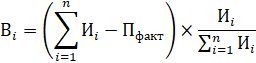 	где:	Иi – размер инициативного платежа, поступившего в бюджет города от i-го лица;	Пфакт – стоимость инициативного проекта по итогам реализации.	5. Главный администратор бюджетных средств города, осуществляющий учёт инициативных платежей доводит информацию о наличии денежных средств, подлежащих возврату лицам (в том числе организациям), осуществившим их перечисление в бюджет города в течение 60 дней со дня завершения реализации инициативного проекта.	6. Лица (в том числе организации), осуществившие перечисление в бюджет города инициативных платежей, предоставляют заявление на возврат денежных средств с указанием банковских реквизитов главному администратору бюджетных средств города. 	Заявление на возврат денежных средств может быть подано в течение года со дня поступления информации о наличии денежных средств, подлежащих возврату лицам (в том числе организациям), осуществившим их перечисление в бюджет города.	7. Главный администратор бюджетных средств города после проверки предоставленных документов и наличия остатков на лицевом счете в течение 10 рабочих дней со дня поступления заявления осуществляет возврат денежных средств лицам (в том числе организациям), осуществившим их перечисление в бюджет города по кодам классификации доходов для учета поступлений инициативных платежей.	Управляющий делами	Думы города Невинномысска				Н.И. ЦиневичПредседатель Думыгорода НевинномысскаГлавагорода НевинномысскаА.А. МедяникМ.А. Миненков